ENSEMBLE SCOLAIRE SAINTE-MARTHE - CHAVAGNES								A l’attention des Chefs d’EtablissementObjet : 							Angoulême, Découverte des métiers du tertiaire				le lundi 7 février 2022 Chers Collègues,Vos élèves préparent leur orientation ou réorientation.Le Lycée Professionnel Sainte Marthe-Chavagnes propose des formations du secteur tertiaire :- Bac professionnel Commerce- CAP Employé Polyvalent du Commerce - CAP FleuristeCes formations, d’une durée de 3 ou 2 ans, préparent aux métiers du commerce ou de la vente. Elles permettent un accès à la poursuite d’étude vers le BTS ou un autre diplôme de niveau IV.L’équipe pédagogique est disponible pour accueillir vos élèves de 3ème lors de journées d’immersion au sein de ses cours les :Lundi et jeudi de 8h30 à 16h, du 28 février au 26 mai, pour les Bac Pro commerceJeudi de 8h30 à 16h, du 3 mars au 26 mai, pour les CAP EPC Mercredi matin de 8h30 à 12h, du 2 mars au 25 mai, pour les CAP FLEURISTEJe vous remercie de nous indiquer par mail viescolairelp@saintemarthe-chavagnes.com ou par téléphone au 05 45 95 93 86, à l’attention de Madame RODIER, la liste des élèves intéressés ainsi que la formation désirée. Nous vous adresserons en retour, les conventions à compléter et signer avant la journée d’immersion au lycée professionnel.Par ailleurs, nous vous informons que la journée Portes Ouvertes aura lieu le :Samedi 5 mars de 10 h à 17 hJe reste à votre disposition pour toutes informations complémentaires, et vous prie de recevoir, Chers Collègues, l’expression de mes sincères salutations.								Le directeur adjoint,								C. LAZAROLP Sainte Marthe - Chavagnes171 rue de Paris16025 ANGOULEME CEDEX 05 45 95 02 68ce.0161133v@ac-poitiers.fr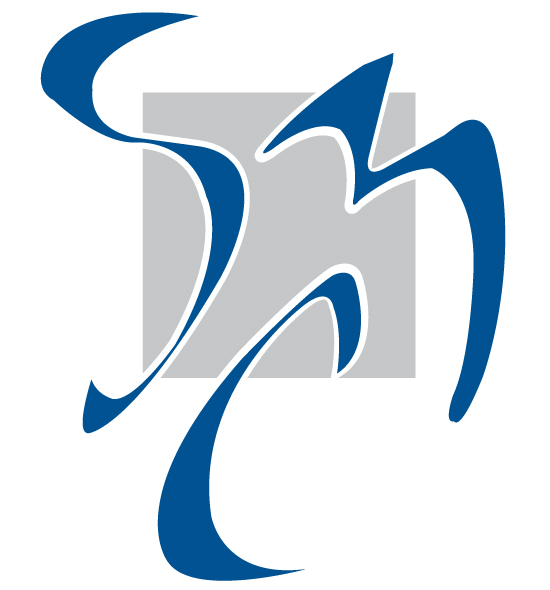 